Государственное бюджетное дошкольное образовательное учреждение детский сад № 141 комбинированного вида Выборгского района Санкт-Петербурга.Конспект занятия по художественно эстетическому развитию в средней группеТема: выполнение аппликации из бумаги «Модная причёска».Титова Наталья Павловнавоспитатель I кв. категорииГБДОУ детский сад № 141Выборгского района г. Санкт-ПетербургаЦель: формировать умение работать ножницами: правильно держать их, сжимать и разжимать кольца. Резать по прямой линии.Задачи:Образовательная: продолжать способствовать развитию умения детей держать ножницы и резать ими по прямой, разрезать бумажный прямоугольник на узкие полоски. Развивающая: способствовать развитию внимания, мышление, мелкой моторики рук, воображения и творческих способностей.Воспитательная: воспитывать аккуратность, самостоятельность, выполнять последовательно свою работу.Тип занятия: практическое.Форма занятия: игровая.Продолжительность: 20 минут.Участники: воспитатель, дети, волшебные ножницы.Возраст обучающихся: 4–5 лет.Предварительная работа: беседа на тему «Профессия парикмахер», рассматривание иллюстраций по теме, дидактическая игра «Какой инструмент для чего нужен», отгадывание загадок.Используемые методы и приемы: словесные, наглядные, игровые, показ иллюстраций, работа по образцу.Материалы: картинки с изображением различных стрижек и причёсок, принадлежности для аппликации на каждого ребёнка: картон с изображением лица, прямоугольники цветной бумаги разного размера для создания волос, клей, кисточки для клея, ножницы по количеству детей.Ход занятия. Воспитатель: -Здравствуйте, ребята, я очень рада всех вас увидеть! Попробуйте отгадать загадку?Кто же сделает прическуФеном, щеткой и расческойПышно локоны завьет,Челку щёткой взобьетВсе в его руках горитКто изменит внешний вид? (парикмахер)-Кто из вас догадался, чем мы сегодня будем заниматься? (создавать причёски).-Поднимите руку, кто из вас хоть раз побывал в парикмахерской?-Как называют людей, которые там работают? (мастер, парикмахер).- Какими инструментами пользуется мастер? (расчёска, ножницы, плойки, фен, бигуди, лак, гель, пенка для укладки волос). Тогда проходите за столы, и приступим к нашей работе.Последовательность выполнения работы:1. Берем сначала большой прямоугольник цветной бумаги и разрезаем его на узкие полоски. 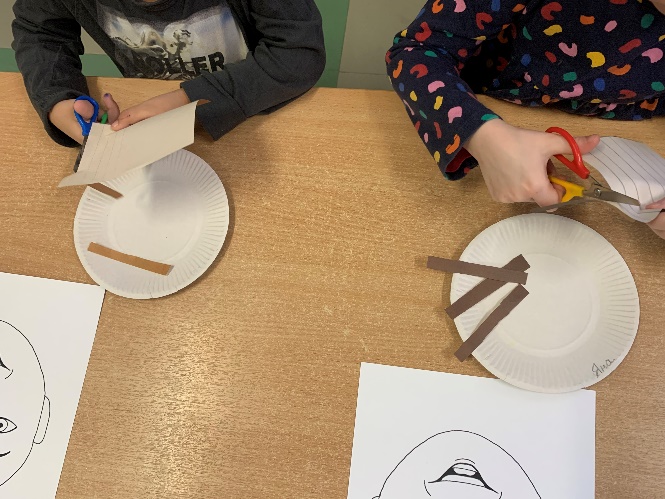 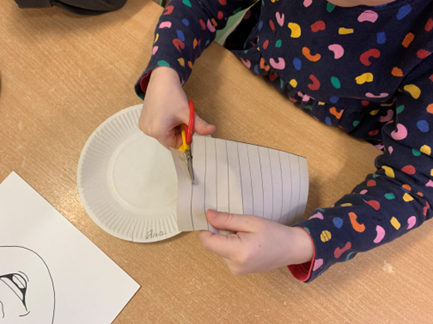 2. Затем так же разрезаем на полоски прямоугольник меньшего размера.Это будут наши будущие волосы для причёсок.3. Намазываем начало полоски клеем.  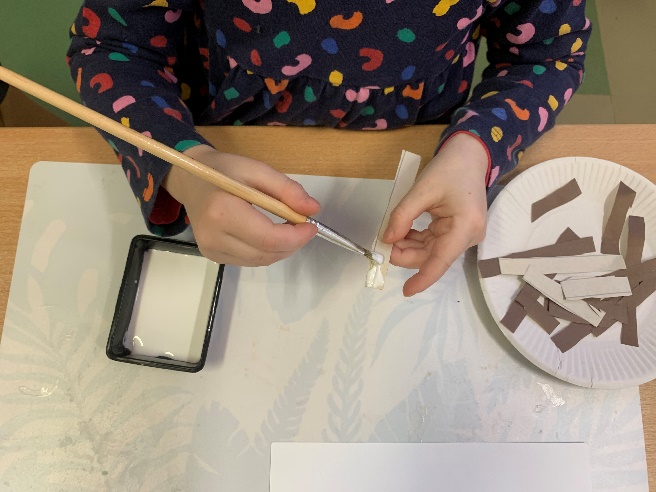 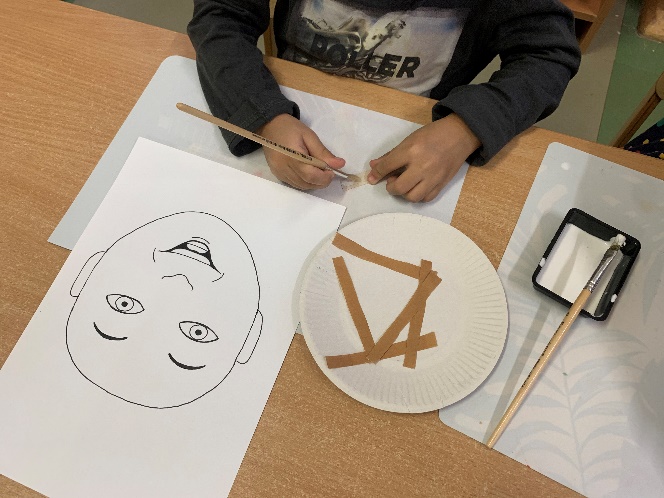 4. Приклеиваем полоски бумаги к основе работы по своему желанию, формируя вокруг нарисованного лица волосы в виде причёски.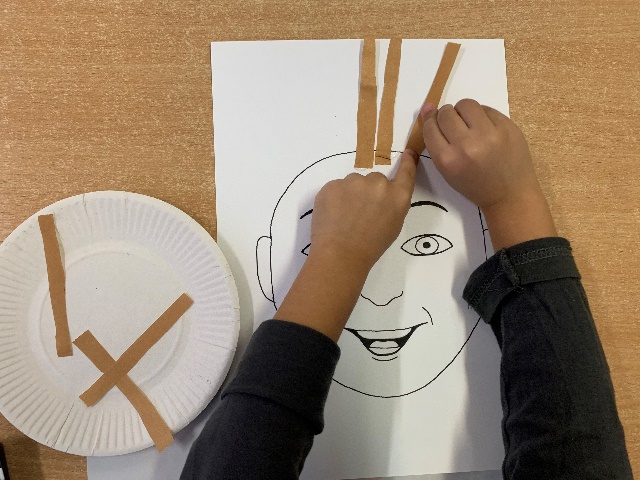 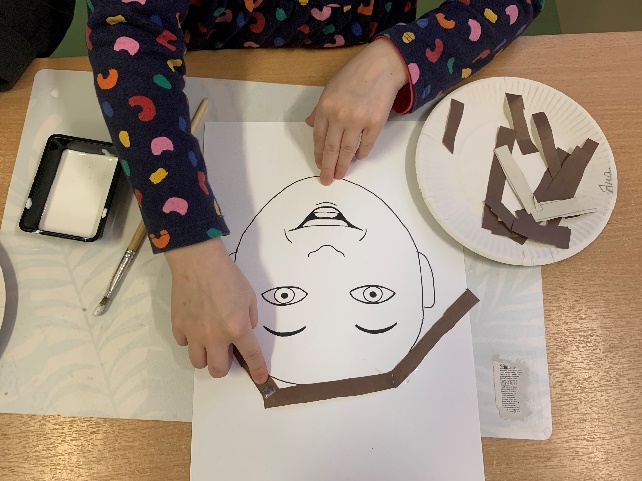 5. По желанию можно приклеить разноцветные бантики или заколки (из бумаги), заранее заготовленные воспитателем. Итог занятия: Воспитатель: -А сейчас покажем свои причёски! Какие вы молодцы, у вас получились очень красивые, разные и очень интересные работы. 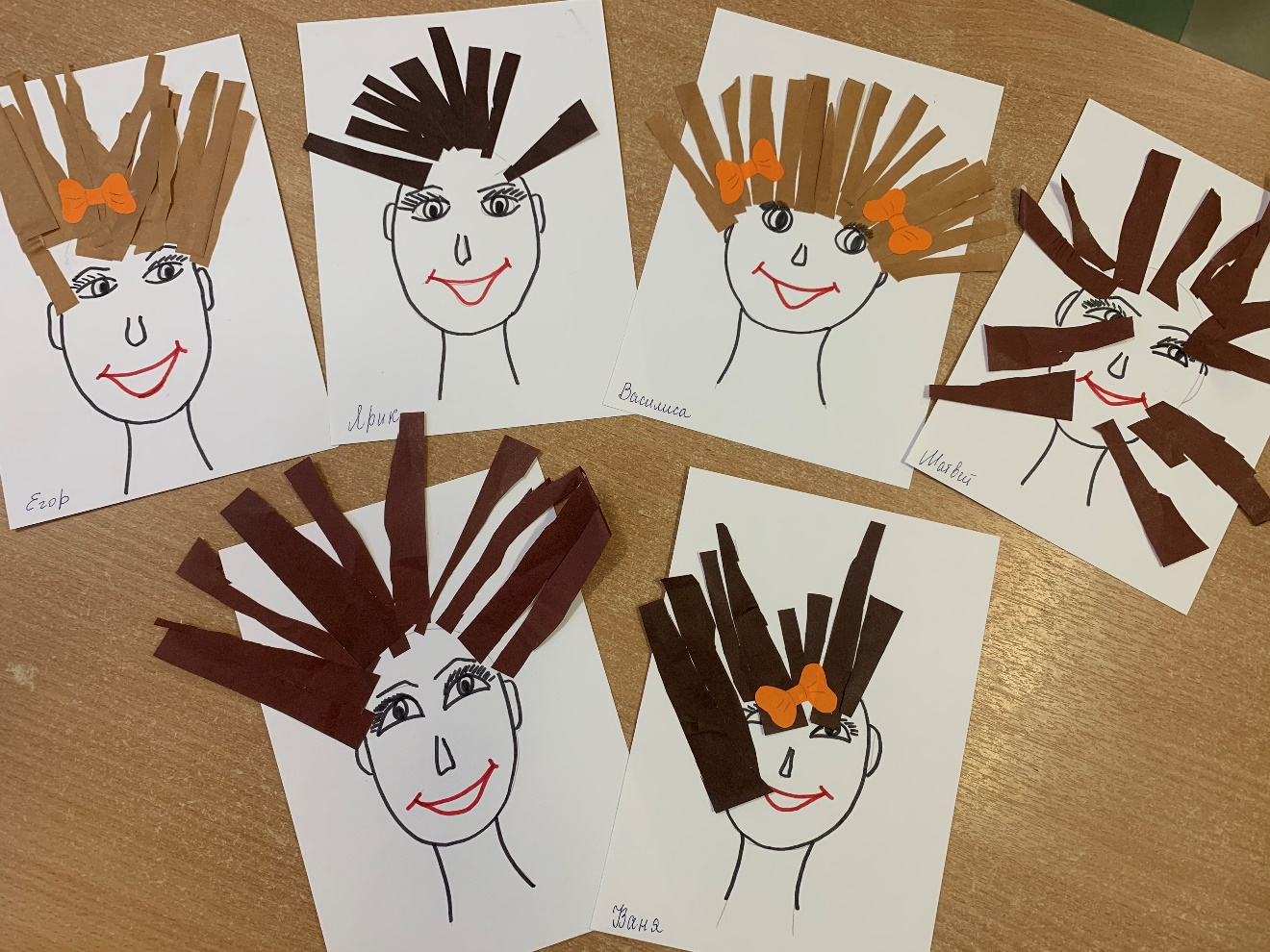 Литература:Инновационная программа дошкольного образования "От рождения до школы" под редакцией Н. Е. Вераксы, Т. С. Комаровой, Э. М. Дорофеевой, Издание пятое (инновационное), исправленное и дополненное. Мозаика-Синтез. Москва 2019г.Колдина Д. Н. "Аппликация в детском саду. Конспекты занятий с детьми 4–5 лет. ФГОС", Мозаика-Синтез. Москва 2021 г. Азбука профессий от А до Я. Загадки в стихах и развивающие задания для дошкольников. Иванова Н. В., Сон С.Л., Планета(уч.) 2020 г.Интересные профессии. 64 стр. 123 вопроса -123 ответа. Феданова Ю., Скиба Т., Машир Т., Владис, 2020 г.